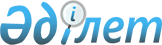 О внесении изменения в постановление акимата Кызылординской области от 24 апреля 2019 года № 1373 "Об утверждении объема субсидирования развития племенного животноводства, повышения продуктивности и качества продукции животноводства на 2019 год"
					
			С истёкшим сроком
			
			
		
					Постановление акимата Кызылординской области от 23 декабря 2019 года № 125. Зарегистрировано Департаментом юстиции Кызылординской области 23 декабря 2019 года № 7040. Прекращено действие в связи с истечением срока
      В соответствии со статьей 26 Закона Республики Казахстан от 6 апреля 2016 года "О правовых актах" и приказом Министра сельского хозяйства Республики Казахстан от 15 марта 2019 года № 108 "Об утверждении Правил субсидирования развития племенного животноводства, повышения продуктивности и качества продукции животноводства" (зарегистрировано в Реестре государственной регистрации нормативных правовых актов за номером 18404) акимат Кызылординской области ПОСТАНОВЛЯЕТ:
      1. Внести в постановление акимата Кызылординской области от 24 апреля 2019 года № 1373 "Об утверждении объема субсидирования развития племенного животноводства, повышения продуктивности и качества продукции животноводства на 2019 год" (зарегистрировано в Реестре государственной регистрации нормативных правовых актов за номером 6777, опубликовано 26 апреля 2019 года в Эталонном контрольном банке нормативных правовых актов Республики Казахстан) следующее изменение:
      объемы субсидирования развития племенного животноводства, повышения продуктивности и качества продукции животноводства на 2019 год, утвержденные указанным постановлением, изложить в новой редакции.
      2. Государственному учреждению "Управление сельского хозяйства Кызылординской области" принять меры, вытекающие из настоящего постановления.
      3. Контроль за исполнением настоящего постановления возложить на заместителя акима Кызылординской области Намаева Б.Б.
      4. Настоящее постановление вводится в действие со дня первого официального опубликования. Объемы субсидирования развития племенного животноводства, повышения продуктивности и качества продукции животноводства на 2019 год
      Примечание:
      * - при выделении дополнительных бюджетных средств из местного бюджета и/или при перераспределении с других бюджетных программ допускается увеличение нормативов субсидирования до 50 процентов и по субсидированию кормов до 100 процентов от утвержденного норматива по согласованию с Министерством в соответствии с пунктом 4 Правил субсидирования развития племенного животноводства, повышения продуктивности и качества продукции животноводства, утвержденных приказом Министра сельского хозяйства Республики Казахстан от 15 марта 2019 года № 108 (зарегистрировано в Реестре государственной регистрации нормативных правовых актов за номером 18404);
      ** - при выделении дополнительных бюджетных средств из местного бюджета.
      Приобретение племенных животных всех видов, племенного суточного молодняка родительской/прародительской формы мясного направления птиц, суточного молодняка финальной формы яичного направления, полученного от племенной птицы, субсидируется до утвержденного норматива, но не более 50 процентов стоимости от его стоимости приобретения. 
      Приобретение отечественного племенного маточного поголовья крупного рогатого скота и овец субсидируется при наличии договора кредитования с финансовым институтом, при этом субсидии перечисляются на специальный счет в счет погашения кредита. 
					© 2012. РГП на ПХВ «Институт законодательства и правовой информации Республики Казахстан» Министерства юстиции Республики Казахстан
				
      Аким Кызылординской области 

К. Искаков
Приложение к постановлению Аким Кызылординской области от 23 декабря 2019 года №125Утверждены постановлением акимата Кызылординской области от "24" апреля 2019 года №1373
№
Направление субсидирования
Единица измерения
Нормативы субсидий на 1 единицу, тенге
Объем субсидии
Объем субсидии
№
Направление субсидирования
Единица измерения
Нормативы субсидий на 1 единицу, тенге
голова, тонна
тысячи тенге
Мясное и мясо-молочное скотоводство
Мясное и мясо-молочное скотоводство
Мясное и мясо-молочное скотоводство
Мясное и мясо-молочное скотоводство
Мясное и мясо-молочное скотоводство
Мясное и мясо-молочное скотоводство
1.
Ведение селекционной и племенной работы:
1.1
Товарное маточное поголовье крупного рогатого скота
голова/

случной сезон
10000
41951
419510
1.2
Племенное маточное поголовье крупного рогатого скота*
голова/

случной сезон
20000
3073
61460
2.
Содержание племенного быка-производителя мясных и мясо-молочных пород, используемых для воспроизводства стада
голова/

случной сезон
100000
3.
Приобретение отечественного племенного рогатого скота
приобретен

ная голова
150000
1459
218850
4.
Приобретение зарубежного племенного маточного поголовья*
приобретен

ная голова
225000
1228
276300
5.
Удешевление стоимости бычков, реализованных или перемещенных на откорм в откормочные площадки вместимостью не менее 1000 голов единовременно
килограмм живого веса
200
1161,4
232277
6.
Удешевление затрат откорма бычков для откормочных площадок вместимостью не менее 1000 голов единовременно
килограмм привеса
200
228,4
45673,6
7.
Удешевление стоимости заготовки говядины мясоперерабатывающими предприятиями, занимающимися забоем и первичной переработкой мяса крупного рогатого скота (действует с 1 января 2020 года)
килограмм произведен ной говядины
175
Молочное и молочно-мясное скотоводство
Молочное и молочно-мясное скотоводство
Молочное и молочно-мясное скотоводство
Молочное и молочно-мясное скотоводство
Молочное и молочно-мясное скотоводство
Молочное и молочно-мясное скотоводство
1.
Приобретение семени племенного быка молочных и молочно-мясных пород:
1.1
однополое
приобретенная доза
10000
2558
25580
1.2
двуполое
приобретенная доза
5000
146,8
734
2.
Приобретение племенного маточного поголовья крупного рогатого скота:
2.1
отечественный или зарубежный из стран Содружества Независимых Государств
приобретен ная голова
150000
230
34500
2.2
из Австралии, Соединенных Штатов Америки, Канады и Европы*
приобретен ная голова
337000
300
101100
3.
Удешевление стоимости производства молока:
3.1
хозяйства с фуражным поголовьем коров от 600 голов
реализован ный или переработан ный килограмм
35
7465,4
261289,7
3.2
хозяйства с фуражным поголовьем коров от 400 голов
реализован ный или переработан ный килограмм
20
3.3
хозяйства с фуражным поголовьем коров от 50 голов
реализован ный или переработан ный килограмм
10
3.4
Сельскохозяйственный кооператив
реализован ный или переработан ный килограмм
10
4.
Субсидирование услуги по искусственному осеменению маточного поголовья крупного рогатого скота в крестьянских (фермерских) хозяйствах и сельскохозяйственных кооперативах 
осемененная голова/ случной сезон
5000
6172
30860
5.
Содержание племенного быка-производителя молочных и молочно-мясных пород, используемых для воспроизводства стада 
голова/ случной сезон
100000
6.
Субсидирование услуги по трансплантации эмбрионов
голова
80000
7.
Удешевление стоимости затрат на корма маточному и ремонтному поголовью молочного и молочно-мясного направления*/**
голова
240000
1640
393600
Овцеводство
Овцеводство
Овцеводство
Овцеводство
Овцеводство
Овцеводство
1.
Субсидирование услуги по искусственному осеменению маточного поголовья овец в хозяйствах и сельскохозяйственных кооперативах
осемененная голова/ случной сезон
1000
49052
49052
2.
Ведение селекционной и племенной работы:
2.1
племенное маточное поголовье овец 
голова/ случной сезон
2500
73917
184792,5
2.2
товарное маточное поголовье овец 
голова/ случной сезон
1500
108962
163443,0
3.
Приобретение племенных овец
приобретен ная голова
8000
13057
104456
3.1
Приобретение племенного маточного поголовья коз**
приобретен ная голова
40000
4.
Содержание племенного барана-производителя, используемого для воспроизводства товарной отары
голова/ случной сезон
10000
482
4820
5.
Удешевление стоимости реализации ягнят
реализованная голова
3000
15187
45561
Коневодство
Коневодство
Коневодство
Коневодство
Коневодство
Коневодство
1.
Приобретение племенных жеребцов-производителей продуктивного направления
приобретенная голова
100000
183
18300
2.
Удешевление стоимости производства и переработки кобыльего молока
килограмм
60
64,1
3844,8
Верблюдоводство
Верблюдоводство
Верблюдоводство
Верблюдоводство
Верблюдоводство
Верблюдоводство
1.
Приобретение племенных верблюдов-производителей
приобретен ная голова
100000
2.
Удешевление стоимости производства и переработки верблюжьего молока
килограмм
55
89,9
4946,4
Пчеловодство
Пчеловодство
Пчеловодство
Пчеловодство
Пчеловодство
Пчеловодство
1.
Ведение селекционной и племенной работы пчелосемьями
пчелиная семья/сезон
5000
650
3250
Итого 
Итого 
х
х
х
2684200,0